Tjelesna i zdravstvena kulturaHODANJE 30 MIN S PROMJENOM BRZINE HODANJAVJEŽBE ZA RAZVOJ RAVNOTEŽE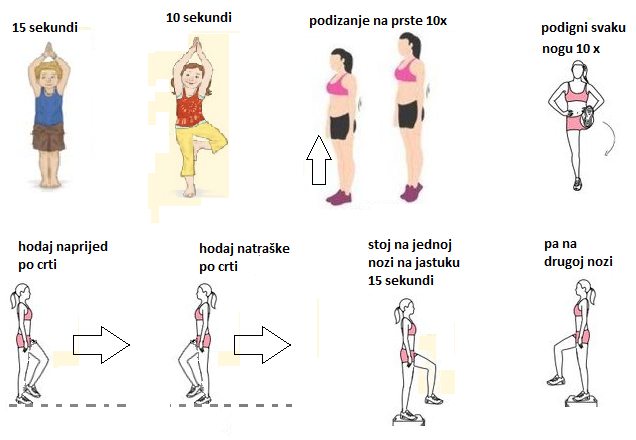 odmori i ponovi sve vježbe, ali zatvorenih očiju